COURSE SYLLABUSBUS 702 Professional Leadership Development: Coaching and Influencing StakeholdersSpring 2024, OnlineCourse InformationInstructor InformationCourse InformationTextbook & Course MaterialsCourse TechnologyLearning OutcomesCourse GoalsCourse Learning ObjectivesAcademic Unit Course PoliciesAttendanceLate WorkEtiquette/NetiquetteGradingGrading SchemeThink of this course as a pass/fail course. If you complete all of the assignments, by the given deadlines you will pass and earn the maximum points possible. If you fail to complete assignments by the given deadline you will not pass and you will need to repeat the course.CourseworkExamsQuizzesAssignmentsScheduleDates and DeadlinesOther Administrative DetailsADA / Equal Access for Students with DisabilitiesNondiscrimination StatementSBE Inclusivity StatementHelp ResourcesEmergency Response GuideUWSP Community Bill of Rights and ResponsibilitiesUniversity Attendance PolicyUniversity Drop PolicyAcademic HonestyGrade Reviews/AppealsNon-Academic MisconductConfidentialityIntellectual Property - A Guide to Student Recording & Sharing Class ContentSample Coursework PermissionRevision ClauseCOVID-19Instructor: Lyna M. Matesi, Ph.D.Office:My office is in Stevens Point in the College of Professional Studies (CPS) building. I am on the third floor in room 320.Virtual Office Hours:I will be available by Zoom, phone, or face to face Monday through Wednesday. Please use this link to connect to my Calendly site if you’d like to schedule 1:1 time with me. 1:1 with LynaMobile:715-340-6335. Text messages welcome. Be sure to share your full name when you text me. E-mail:lmatesi@uwsp.eduExpected Instructor Response Time:You can generally expect a response within 24 weekday hours. I am offline during the weekend. Course Description: Introduction to the use of coaching theory and practice in service of leadership development. Topics covered include coaching theory, stakeholder theory, and the application of coaching and influencing strategies.Credits:1 cr.Prerequisites:NoneRequired Text: Booklet. Leadership Brand: Deliver on Your Promise by Horth, Miller, and Mount. Order online. You can order either the print or the ebook format. Link to order: https://shop.ccl.org/usa/leadership-brand-deliver-on-your-promise.htmlBooklet. Direction, Alignment, Commitment by McCauley and Fick-Cooper. Order online. You can order either the print or the ebook format. Link to order:   https://shop.ccl.org/usa/direction-alignment-commitment-achieving-better-results-through-leadership.htmlPaperback. Perspectives: The Alchemy of Journaling. Ricchiuto, Jack. ISBN-13:  979-8791792181. Link:  https://www.amazon.com/Perspectives-Alchemy-Journaling-Jack Ricchiuto/dp/B09PW4TZYY/ref=sr_1_1?keywords=9798791792181&linkCode=qs&qid=1670872280&s=books&sr=1-1Required Reading Notes:To be most efficient, be sure to read for personal and professional application and take notes while reading. I will only ask to review your notes if it seems that you are struggling with an assignment. I suggest that you establish a note-taking system within the first few weeks of beginning your MBA program. For this class, your reading notes should focus on content application--what is meaningful to you, and how do you want to apply what you are reading?Optional resource--Reading for graduate school, 5-minute video: 4 Rules for Grad School ReadingOptional resource--10 tips: https://myusf.usfca.edu/sites/default/files/Sink_or_Skim_-_Fall_2016.pdfOptional resource--Research roundup for note-taking: https://www.cultofpedagogy.com/note-taking/Optional resource--Digital note-taking: https://www.kqed.org/mindshift/48902/digital-note-taking-strategies-that-deepen-student-thinkingOther Readings:All required materials for this course will be posted to our Canvas course site.Other Required Materials / Applications:All required materials for this course will be posted to our Canvas course site.Required Reflection Journal:You will need to maintain an electronic or paper-based personal journal for this class. I suggest that you establish a single journal that you can use for all three of the professional development courses: BUS 701, BUS 702, and BUS 703. Your journal is your personal space. You will be asked to summarize and share journal entries, but you will never be asked to submit your journal. Journal writing can be informal, formal, terse, or creative. This is your space to turn readings, ideas, and best practices into personal action.Journal Purpose The journal, as a container of experience, is used in many ways to foster reflection and adult learning. A journal is a crucible for processing the raw material of experience in order to integrate it with existing knowledge and create new meaning. Among the many purposes for journal writing are the following: to break habitual ways of thinking; enhance the development of reflective judgment and metacognition; increase awareness of tacit knowledge; facilitate self-exploration and personal growth; and work out solutions to problems. Moon (1999) and Carroll (1994) discuss theories and research that support several assumptions about learning from journals: Articulating connections between new and existing knowledge improves learning. Writing about learning is a way of demonstrating what has been learned.  Journal writing accentuates favorable learning conditions, it demands time and space for reflection, encourages independent thought and ownership, enables expression of feelings, and provides a place to work with ill-structured problems.  Reflection encourages deep rather than surface learning.  Passage adapted from Kerka, S. (2002). Journal Writing as an Adult Learning Tool.  https://files.eric.ed.gov/fulltext/ED470782.pdfJournal Examples and TechniquesJournal Keeping authors Dannelle Stevens and Joanne Cooper share their knowledge about journaling via a brief video summary:http://www.youtube.com/watch?v=tT-9YZiDVxE&feature=relatedYou may also want to consider using a visual approach to your journaling. Three different visual style ideas are provided below:Concept Mapping— http://cmap.ihmc.us/Sketch Notes—  https://www.verbaltovisual.com/what-is-sketchnoting/Mindmapping— http://www.mindtools.com/pages/article/newISS_01.htmYour Personal Board of Directors or Advisors:It is likely that you are pursuing a UW-Stevens Point MBA because you want to launch, change, or accelerate your career. All three professional development classes are designed to drive personal reflection and include peer coaching conversations as well as one-on-one synchronous conversations with an executive coach. In addition to these conversations, you will find it beneficial to form a personal board of directors or advisors. Your personal board can include colleagues, friends, or family. Select people that know you well and who are invested in your success. It is likely that the reflection in this course might be something you want to discuss with others. I encourage you to be INTENTIONAL about processing your insights, reflections and action plans with a hand selected groups of fans and supporters. Who is on your personal board?If you want to explore the idea of a personal board further, I’ve included an optional article below that elaborates on the research and practice behind this suggestion.Read: Your board of advisors. Available via the UWSP library. Shen, Y., Cotton, R. D., & Kram, K. E. (2015). Assembling your personal board of advisors. MIT Sloan Management Review, 56(3), 81-90. Article Link:  https://sloanreview.mit.edu/article/assembling-your-personal-board-of-advisors/Course Website: None besides our Canvas site.Other Websites:It is your responsibility to access links via the MBA Online Student Center housed in Canvas.Course Delivery:You must have high speed internet, headphones/microphone, and a web cam for this course. It is also important that you are ready to use Canvas, Zoom, and are sure to check your uwsp.edu email account every weekday.Delivery Mode Changes:Changes to course delivery may occur at any time during the term to address public health and safety concerns.Canvas Support:Click on the HELP button (  ) in the global (left) navigation menu and note the options that appear: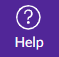 Ask Your Instructor a Question
Submit a question to your instructorUse Ask Your Instructor a Question sparingly; technical questions are best reserved for Canvas personnel and help as detailed below.Chat with Canvas Support (Student)
Live Chat with Canvas Support 24x7!Chatting with Canvas Support (Student) will initiate a text chat with Canvas support. Response can be qualified with severity level.Contact Canvas Support via email
Canvas support will email a responseContacting Canvas Support via email will allow you to explain in detail or even upload a screenshot to show your difficulty. Contact Canvas Support via phone
Find the phone number for your institutionCalling the Canvas number will let Canvas know that you're from UWSP; phone option is available 24/7.Search the Canvas Guides
Find answers to common questionsSearching the Canvas guides connects you to documents that are searchable by issue. You may also opt for Canvas video guides.Submit a Feature Idea
Have an idea to improve Canvas?If you have an idea for Canvas that might make instructions or navigation easier, feel free to offer your thoughts through this Submit a Feature Idea avenue.Self-train on Canvas through the Self-enrolling/paced Canvas training course: https://uws.instructure.com/courses/45767UWSP Technology Support:The Office of Information Technology (IT) provides a Service Desk to assist students with connecting to the Campus Network, virus and spyware removal, file recovery, equipment loan, and computer repair. You can contact the Service Desk via email at techhelp@uwsp.edu or at (715) 346-4357 (HELP) or visit: https://www.uwsp.edu/infotech/Pages/ServiceDesk/default.aspxFor technology instruction sheets, online support videos, and other related resources, go to: https://www.uwsp.edu/online/Pages/Student-Support.aspxThe university also provides a Technology Tutoring service in which tutors meet with students one-on-one to provide technology assistance. To receive help of this nature visit:   https://www.uwsp.edu/tlc/Pages/techTutoring.aspxAdditional tools designed to help students taking online or hybrid courses can be found at:  https://www.uwsp.edu/online/Pages/Online%20Student%20Orientation.aspxOur 1-credit course is completed over 16 weeks. To successfully complete this course, you need to submit the assignments as well as keep a reflective journal, take reading notes, and work with your personal board of directors or advisors.This class is designed to help you focus on your career. You will not be tested on the content. Please do not feel compelled to memorize material. As you are consuming the material in this course, focus on yourself. What is helpful? What makes you curious? What do you need to know, do or be to advance your career and create a life worth living?Based on my experience as a leadership development professional, I've designed this course as a one-on-one coaching opportunity.  My goal is to act as a coach so you can be intentional about your development.This course focuses on MBA program learning objectives (PLO) 1 and 2.PLO 1: Communicate professionally.  Students will be able to demonstrate professionalism, self-awareness and deliver effective oral and written reports and presentations. In BUS 702 we are particularly interested in cultivating a deeper self-awareness so that you can exercise greater command of how you demonstrate professionalism. A great deal of leadership presence derives from your intended and unintended communication.PLO 2:  Lead people, projects, and organizations. Students will be able to influence individuals, teams, and organizations to achieve goals and manage change. In BUS 702 we focus on extending your influence skills through applying coaching and stakeholder theory and practice.Introduction to the use of coaching theory and practice in service of leadership development. Topics covered include coaching theory, stakeholder theory, and the application of coaching and influencing strategies. In BUS 702 you will—Cultivate a peer coaching team and expand your professional network.Distill your professional development goals and update your ongoing plan to advance your career.Assess the need for coaching and implement various coaching tactics to extend your influence.Assess the need for feedback and implement various coaching tactics to extend your influence.Practice using dialogic leadership to extend your influence.Identify, diagnose, and respond to wicked problems.Create and complete a learning agility project.SBE Mission: The UW-Stevens Point School of Business and Economics creates career ready graduates and leaders through applied learning. We serve the businesses, economy, and people of the greater Central Wisconsin region. We specialize in preparing students for success by providing professional development experiences, access to employers, and in-demand skills. The SBE achieves its mission by valuing:Talent developmentLifelong learningCareer preparationOn the job experiencesCommunity outreachRegional partnershipsContinuous improvementAccreditation Commitment:SBE is accredited by the Association to Advance Collegiate Schools of Business (AACSB), a designation earned by only 5 percent of world business schools. Accreditation instills a culture of continuously improving our programs through connections with local business leaders, alumni and the community.I am not tracking screen-time attendance in this course. As long as you complete all assignments on time, you are meeting the attendance requirement.I am happy to accept assignments early. If you need to extend an assignment deadline, please contact me by email before the deadline to ask for what you need. When communicating online, you should always:Treat your instructor and classmates with respect in email or any other communication.Feel free to address me by my first name, LynaUse clear and concise language.Remember that all college level communication should have correct spelling and grammar.Avoid slang terms such as “wassup?” and texting abbreviations such as “u” instead of “you.”Use standard fonts such as Ariel, Calibri or Times new Roman and use a size 10 or 12 pt. fontAvoid using the caps lock feature AS IT CAN BE INTERPRETTED AS YELLING.Be cautious when using humor or sarcasm as tone is sometimes lost in an email or discussionpost and your message might be taken seriously or sound offensive.Be careful with personal information (both yours and other’s).When posting on the Discussion Board in your online class, you should:• Make posts that are on topic and within the scope of the course material.• Take your posts seriously and review and edit your posts before sending.• Be as brief as possible while still making a thorough comment.• Always give proper credit when referencing or quoting another source.• Avoid short, generic replies such as, “I agree”, or “I disagree.” You should explain why.• Be open-minded.None.None.Most assignments for this course will require that you consume material, review the applicability of the material and then made a video discussion post. You and your peer coaches will regularly exchange short videos. You will find assignment details for each week of this course in Canvas. Please start with Week 1. It is active in Canvas now.In BUS 702 we will focus our professional development attention on learning to more effectively coach and influence stakeholders. Our schedule includes--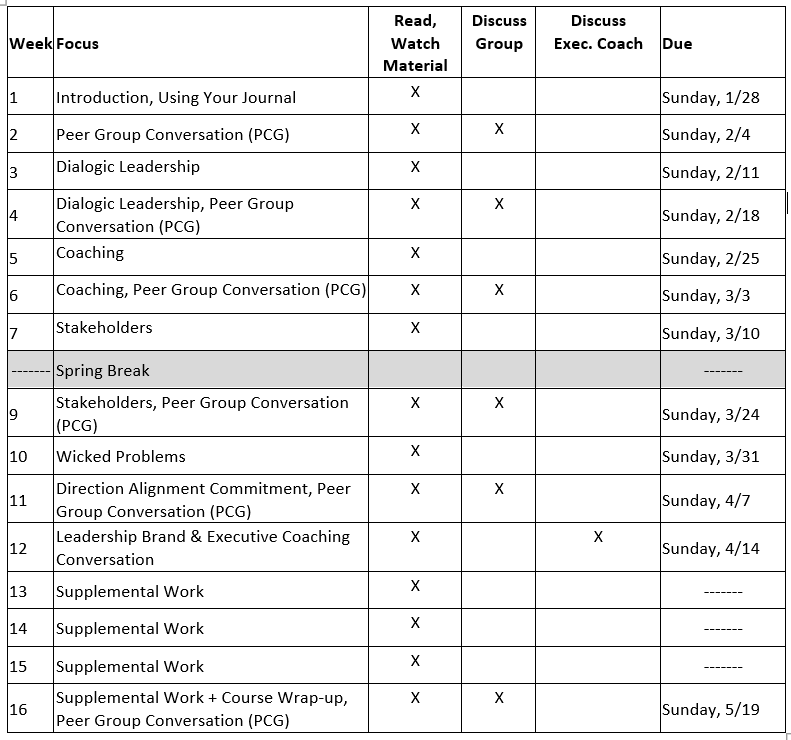 Our tentative course schedule is listed above. Each module will become available the Friday before the module begins. All provided course schedules are organized by week number in accordance with the official UWSP Academic calendar. A direct link to the UWSP Academic calendar can be found here: https://www.uwsp.edu/acadaff/Pages/AcademicCalendar.aspxThe American Disabilities Act (ADA) is a federal law requiring educational institutions to provide reasonable accommodations for students with disabilities. Links to UWSP’s policies regarding ADA, nondiscrimination, and Online Accessibility (IT & Communication Accessibility) can be found at: https://www.uwsp.edu/datc/Pages/uw-legal-policy-info.aspxUW-Stevens Point will modify academic program requirements as necessary to ensure that they do not discriminate against qualified applicants or students with disabilities.  The modifications should not affect the substance of educational programs or compromise academic standards; nor should they intrude upon academic freedom. Examinations or other procedures used for evaluating students' academic achievements may be adapted. The results of such evaluation must demonstrate the student's achievement in the academic activity, rather than describe his/her disability.If modifications are required due to a disability, please inform the instructor and contact the Disability and Assistive Technology Center to complete an Accommodations Request form. The Disability and Assistive Technology Center is located on the 6th Floor of Albertson Hall. For more information, call 715-346-3365, email datctr@uwsp.edu or visit: https://www.uwsp.edu/datc/Pages/default.aspxNo person shall be discriminated against because of race, ethnicity, color, age, religion, creed, gender, gender identity, sexuality, disability, nationality, culture, genetic information, socioeconomic status, marital status, veteran’s status, or political belief or affiliation and equal opportunity and access to facilities shall be available to all. To address concerns regarding any of these issues please call 715-346-2606 or visit: http://www.uwsp.edu/hr/Pages/Affirmative%20Action/About-EAA.aspxIt is my intent that students from diverse backgrounds and perspectives be well-served by this course, that students’ learning needs be addressed both in and out of class, and that the diversity that the students bring in and out of class be viewed as a resource, strength, and benefit. Every person has a unique perspective, and we learn from hearing many of them, but not all perspectives are represented in course readings.  So, learning depends upon all of you contributing to the class with your own opinions and perspectives. It is my intent to present materials and activities that are respectful of diversity:  gender identity, sexuality, disability, age, socioeconomic status, ethnicity, race, nationality, religion, and culture.  Your suggestions are encouraged and appreciated.  Please let me know ways to improve the effectiveness of the course for you personally, or for other students or student groups.If you have experienced a bias incident (an act of conduct, speech, or expression to which a bias motive is evident as a contributing factor regardless of whether the act is criminal) at UWSP, you have the right to report it using this link.  You may also contact the Dean of Students office directly at dos@uwsp.eduThis section offers help resources relating to academic tutoring, healthcare, counseling, and other matter of student wellbeing. For help recourse related to technology use, please see section 1.4 above.The Tutoring and Learning Center helps with Study Skills, Writing, Technology, Math, & Science. The  Tutoring and Learning Center is located at 018 Albertson Hall.  For more information, call 715-346-3568 or visit: https://www.uwsp.edu/tlc/Pages/default.aspxIf you need healthcare, UWSP Student Health Service provides student-centered healthcare that empowers and promotes wellness for all UWSP students. Student Health Service is located on the 1st floor of Delzell Hall. For more information, call 715-346-4646 or visit: http://www.uwsp.edu/stuhealth/Pages/default.aspxThe UWSP Counseling Center is staffed with licensed mental health professionals dedicated to assisting students as they navigate difficult circumstances or resolve personal concerns. Therapy and consultation services are free of charge for registered students. The UWSP Counseling Center is located on the 3rd Floor of Delzell Hall. For more information, call 715-346-3553 or visit: http://www.uwsp.edu/counseling/Pages/default.aspxIn addition to the support services provided by Student Health Service and the UWSP Counseling, there are also professional support services available to students through the Dean of Students.The Office of the Dean of Students supports the campus community by reaching out and providing resources in areas where a student may be struggling or experiencing barriers to their success. Faculty and staff are asked to be proactive, supportive, and involved in facilitating the success of our students through early detection, reporting, and intervention. As such, an instructor may contact the Office of the Dean of Students if he or she senses that a student is in need of additional support beyond what the instructor is able to provide. For more additional information, please go to http://www.uwsp.edu/dos/Pages/default.aspxUWSP students may also share a concern directly if they or another member of our campus community needs support, is distressed, or exhibits concerning behavior that is interfering with the academic or personal success and/or the safety of others. Please report any concerns of this nature at: https://www.uwsp.edu/dos/Pages/Anonymous-Report.aspxIn the event of an emergency, follow UWSP’s emergency response procedures. For details on all emergency response  procedures, please go to: http://www.uwsp.edu/rmgt/Pages/em/procedures UWSP values a safe, honest, respectful, and inviting learning environment. In order to ensure that each student has the opportunity to succeed, a set of expectations has been developed for all students, staff, and faculty.  This set of expectations is known as the Rights and Responsibilities document, and it is intended to help establish a positive living and learning environment at UWSP. For more information, go to: https://catalog.uwsp.edu/content.php?catoid=10&navoid=422#section-1-communal-bill-of-rights-and-responsibilitiesIn addition to the course attendance policies determined by the instructor (noted above if applicable), the university provide standard guidelines by which students are to abide. All exceptions to the course attendance policy or the university guidelines should be documented in writing. A link to the university’s attendance guidelines can be found at: https://www.uwsp.edu/regrec/Pages/Attendance-Policy.aspxYou are expected to complete the courses for which you register. If you decide you do not want to take a course, you must follow the procedures established by the university to officially drop the course. If you never attend or stop attending a course and fail to officially drop, you will receive an F in the course at end of the semester. A link to the university’s drop policy can be found at:  https://catalog.uwsp.edu/content.php?catoid=11&navoid=431&hl=add%2Fdrop&returnto=search#Drop/Add/Withdrawal_ProceduresUW System policy (UWS 14) states that students are responsible for the honest completion and representation of their work, for the appropriate citation of sources, and for respect of others' academic endeavors.  Students suspected of academic misconduct will be asked to meet with the instructor to discuss the concerns. If academic misconduct is evident, procedures for determining disciplinary sanctions will be followed as outlined in UWS 14. A direct link to this policy can be found here:  https://docs.legis.wisconsin.gov/code/admin_code/uws/14A formal grade appeal, also known as a Grade Review, can be requested in instances when the student feels that he or she was not provided a syllabus with a grading scale in a timely manner (i.e., the end of the second week of classes) and/or the instructor did not stick with the grading scale published in the syllabus. Questions of whether or not the instructor appropriately graded one or more of the course assignments, quizzes, exams, etc. are not matters to be decided by a formal grade appeal, but rather should be taken up with the instructor directly. Information on grade reviews can be found in the University Handbook, Chapter 7, Section 5. A link to the university’s policies on non-academic misconduct can be found at:  https://www.uwsp.edu/acadaff/Pages/gradeReview.aspxInformation on non-academic misconduct can be found in Chapters 17 and 18 of the Student Rights and Responsibilities Document. A link to the university’s policies on non-academic misconduct can be found at: https://www.uwsp.edu/dos/Pages/stu-conduct.aspx.Under FERPA, students cannot remain anonymous in a class. Students are permitted to know who else is in their class.Learning requires risk-taking and sharing ideas. Please keep your classmates’ ideas and experiences confidential outside the classroom unless permission has been granted to share them.This course may require students to post their work online using applications or services that have not been approved by UW-system. In this situation, the students work will only be viewable only by his or her classmates. None of the work submitted online will be shared publicly. Some assignments require account creation for online programs. The instructor of this course will not share your academic records (grades, student IDs). Confidentiality of student work is imperative, so you should not share the work of your peers publicly without their permission. By participating in these assignments, you are giving consent to sharing of your work with others in this class and you recognize there is a small risk of your work being shared online beyond the purposes of this course. Examples of additional risks include data mining by the company providing the service, selling of your email to third parties, and release of ownership of data shared through the tool. Please contact your instructor prior to the due date if you wish not to participate in these online assignments due to confidentiality concerns. UW-System approved tools meet security, privacy, and data protection standards. For a list of approved tools, go to: https://www.wisconsin.edu/dle/external-application-integration-requests/. Tools not listed on the website linked above may not meet security, privacy, and data protection standards. If you have questions about tools, contact the UWSP IT Service Desk at 715-346-4357. Links to the Terms of Use and Privacy Polices for tool used at UWSP be found at: https://www.uwsp.edu/online/Pages/Privacy-and-Accessibility-Links.aspxHere are steps you can take to protect your data and privacy:Use different usernames and passwords for each service you useDo not use your UWSP username and password for any other servicesUse secure versions of websites whenever possible (HTTPS instead of HTTP)Have updated antivirus software installed on your devicesAdditional resources regarding information security at UWSP can be found at: https://www.uwsp.edu/infosecurity/Pages/default.aspx. It is important for students to understand that faculty are required to report any incidents of maltreatment, discrimination, self-harm, or sexual violence they become aware of, even if those incidents occurred in the past, off campus, or are disclosed as part of a class assignment. This does not mean an investigation will occur if the student does not want that, but it does allow the university to provide resources to help the student continue to be successful.Lecture materials and recordings for this class are protected intellectual property at UW-Stevens Point. Students in this course may use the materials and recordings for their personal use related to participation in this class. Students may also take notes solely for their personal use. If a lecture is not already recorded, you are not authorized to record my lectures without my permission unless you are considered by the university to be a qualified student with a disability requiring accommodation. [Regent Policy Document 4-1] Students may not copy or share lecture materials and recordings outside of class, including posting on internet sites or selling to commercial entities.  Students are also prohibited from providing or selling their personal notes to anyone else or being paid for taking notes by any person or commercial firm without the instructor’s express written permission. Unauthorized use of these copyrighted lecture materials and recordings constitutes copyright infringement and may be addressed under the university's policies, UWS Chapters 14 and 17, governing student academic and non-academic misconduct.The instructor may wish to use a sample of your work or some of the feedback you provide on the course in future teaching or research activities. Examples:  showing students an example of a well-done assignment; analyzing student responses on a particular question; discussing teaching techniques at a conference. If your coursework or feedback is used, your identity will be concealed.  If you prefer not to have your work included in any future projects, please send the instructor an e-mail indicating that you are opting out of this course feature. Otherwise, your participation in the class will be taken as consent to have portions of your coursework or feedback used for teaching or research purposes.This syllabus, the provided schedule, and all aforementioned coursework, are subject to change. It is the student’s responsibility to check the course website for corrections or updates to the syllabus. Any changes will be clearly noted in a course announcement or through email.Face Coverings:At all UW-Stevens Point campus locations, the wearing of face coverings is mandatory in all buildings, including classrooms, laboratories, studios, and other instructional spaces. Any student with a condition that impacts their use of a face covering should contact the Disability and Assistive Technology Center to discuss accommodations in classes. Please note that unless everyone is wearing a face covering, in-person classes cannot take place. This is university policy and not up to the discretion of individual instructors. Failure to adhere to this requirement could result in formal withdrawal from the course.Other Guidance:Please monitor your own health each day using this screening tool. If you are not feeling well or believe you have been exposed to COVID-19, do not come to class; email your instructor and contact Student Health Service (715-346-4646).As with any type of absence, students are expected to communicate their need to be absent and complete the course requirements as outlined in the syllabus.Maintain a minimum of 6 feet of physical distance from others whenever possible.Do not congregate in groups before or after class; stagger your arrival and departure from the classroom, lab, or meeting room.Wash your hands or use appropriate hand sanitizer regularly and avoid touching your face.Please maintain these same healthy practices outside the classroom.